Aanmeldingsformulier Toetsing ROLDE (bij Assen)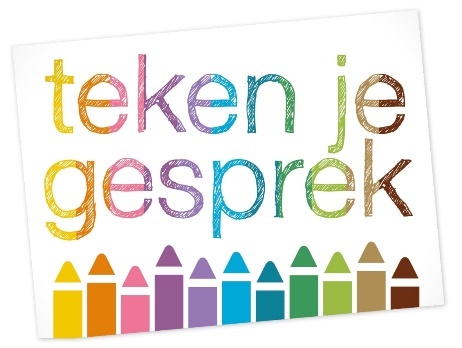 Gediplomeerd Teken je gesprek - coach
VoorwaardenStuur dit formulier volledig ingevuld naar info@tekenjegesprek.nl  Na ontvangst van het aanmeldingsformulier is je plaatsing definitief. Binnenkort  ontvang je de factuur, die voor het begin van de toetsing voldaan dient te worden. Daarbij  ontvang je de benodigde informatie en de routebeschrijving. LET OP: Er geldt een wettelijk termijn van 2 weken bedenktijd: binnen die tijd kun je de toets zonder kosten afzeggen. Na de twee weken geldt: je kunt de toetsing afzeggen maar er volgt geen restitutie. 
Daarnaast moet  je jezelf weer eventueel aanmelden voor een nieuwe toetsdatum. Met vriendelijke groeten, Adinda de Vreede
Toetslocatie:Telgenkamp 13,   9451GE   ROLDE Datum:ZATERDAG 11 september 2021  tijd: 1,5 uur 
tussen: 10.30-17.00 Indien van toepassing: SKJ Registratie nummer:Mijn naam:Achternaam:Straatnaam + huisnummer:Postcode + woonplaats:Provincie:Mobiele telefoonnummer:E-mail:Functie:Doelgroep waarmee je werkt:Alleen indien van toepassing (factuur gegevens)Bedrijfsnaam: Factuuradres:Postcode + plaats:E-mailadres voor factuur:Vermelding op de factuur:LET OP: De toetsing is alleen toegankelijk voor mensen die de basiscursus gedaan hebben.LET OP: De toetsing is alleen toegankelijk voor mensen die de basiscursus gedaan hebben.Ik heb de basis cursus gedaan bij:  (kruis aan)0  Adinda de Vreede0  Annelies Bruins0  Annemarie Laseur0  Bianca Leeuwerke0  Cobie Unlandt0  Desiree Rodriguez Mallo0 Elsbeth ter Haar0 Sabina VoetBegin datum cursus: Ben je al in het bezit van de stappenplannen van alle sjablonen? JA    - NEE